                                                                                                              ประกาศเทศบาลตำบลยุโป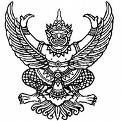 เรื่อง  หลักเกณฑ์และวิธีการประเมินผลการปฏิบัติงานของพนักงานเทศบาลโดยคณะกรรมการพนักงานเทศบาลจังหวัดยะลาได้กำหนดมาตรฐานทั่วไปเกี่ยวกับหลักเกณฑ์และวิธีการประเมินผลการปฏิบัติงานของพนักงานเทศบาล  พ.ศ. 2558 กำหนดให้เทศบาลจัดทำประกาศหลักเกณฑ์และวิธีการประเมินผลการปฏิบัติงานให้พนักงานเทศบาลในสังกัดทราบโดยทั่วกันก่อนเริ่มรอบการประเมินหรือในช่วงเริ่มรอบการประเมินดังนั้นเทศบาลตำบลยุโปจึงขอประกาศหลักเกณฑ์และวิธีการประเมินผลการปฏิบัติราชการของพนักงานเทศบาลสาหรับรอบการประเมินประจำปีงบประมาณพ.ศ. 2562 ครั้งที่ 1 (1 ตุลาคม 2561                       ถึง 30 มีนาคม 2562)และครั้งที่ 2 (1 เมษายน  ถึง 30 กันยายน 2562)ดังนี้การประเมินผลการปฏิบัติงานของพนักงานเทศบาลให้คำนึงระบบการบริหารผลงาน(Perfomance Management) โดยมีองค์ประกอบการประเมินและสัดส่วนคะแนนแบ่งเป็น 2 ส่วนได้แก่1.1 ผลสัมฤทธิ์ของงาน (ไม่น้อยกว่าร้อยละ 70) โดยประเมินจากปริมาณผลงานคุณภาพของงานความรวดเร็วหรือความตรงต่อเวลาและความประหยัดหรือความคุ้มค่า1.2 พฤติกรรมการปฏิบัติราชการ (ร้อยละ 30) โดยประกอบด้วยการประเมินสมรรถนะหลักสมรรถนะประจำตัวผู้บริหารและสมรรถนะประจำสายงาน2. หลักเกณฑ์และวิธีการประเมินผลสัมฤทธิ์ของงานและพฤติกรรมการปฏิบัติราชการหรือสมรรถนะให้เป็นไปตามหลักการของมาตรฐานทั่วไปที่ ก.จ., ก.ท. และก.อบต. กำหนดได้แก่2.1 การประเมินผลสัมฤทธิ์ของงานเป็นการจัดทำข้อตกลงระหว่างผู้ประเมินกับผู้รับการประเมินเกี่ยวกับการมอบหมายโครงการ /งาน /กิจกรรมในการปฏิบัติราชการโดยการกำหนดตัวชี้วัดผลการปฏิบัติงานและค่าเป้าหมาย2.2 พฤติกรรมการปฏิบัติราชการหรือสมรรถนะเป็นการระบุจำนวนสมรรถนะที่ใช้ในการประเมินผลการปฏิบัติราชการประกอบด้วยสมรรถนะหลัก 5 ด้านสมรรถนะประจำตัวผู้บริหาร 4 ด้านและสมรรถนะประจำสายงาน 3 ด้าน3. ระดับผลการประเมินในการประเมินผลการปฏิบัติราชการของเทศบาลตำบลยุโปให้จัดกลุ่มคะแนนผลการประเมินเป็น 5 ระดับได้แก่ดีเด่นดีมากดีพอใช้และต้องปรับปรุงโดยมีเกณฑ์คะแนนในแต่ละระดับให้เป็นไปตามที่คณะกรรมการพนักงานเทศบาลจังหวัดยะลากำหนดโดยอนุโลม4. แบบประเมินผลการปฏิบัติงานให้นาแบบประเมินผลการปฏิบัติงานของพนักงานส่วนท้องถิ่นตามที่คณะกรรมการพนักงานเทศบาลจังหวัดยะลากำหนดโดยอนุโลมทั้งนี้ตั้งแต่บัดนี้เป็นต้นไปประกาศ ณ วันที่   เดือน  ตุลาคม  พ.ศ. ๒๕60( นายธานินทร์    บือราแง ) นายกเทศมนตรีตำบลยุโป                                                                                                                ประกาศเทศบาลตำบลยุโปเรื่อง  หลักเกณฑ์และวิธีการประเมินผลการปฏิบัติงานของพนักงานจ้างโดยคณะกรรมการพนักงานเทศบาลจังหวัดยะลาได้กำหนดมาตรฐานทั่วไปเกี่ยวกับหลักเกณฑ์และวิธีการประเมินผลการปฏิบัติงานของพนักงานจ้างขององค์กรปกครองส่วนท้องถิ่น พ.ศ. 2560 โดยกำหนดให้เทศบาลดำเนินการจัดทำประกาศหลักเกณฑ์และวิธีการประเมินผลการปฏิบัติงานให้พนักงานจ้างของเทศบาลในสังกัดทราบโดยทั่วกันก่อนเริ่มรอบประเมินหรือในช่วงเริ่มรอบการประเมินดังนั้นเทศบาลตำบลยุโปจึงขอประกาศหลักเกณฑ์และวิธีการประเมินผลการปฏิบัติงานของพนักงานจ้างสาหรับรอบการประเมินประจำปีงบประมาณพ.ศ. 2562 ดังนี้1. การประเมินผลการปฏิบัติงานของพนักงานจ้างตามภารกิจและพนักงานจ้างทั่วไปให้ประเมินจากผลงานและคุณลักษณะในการปฏิบัติงานและพฤติกรรมในการปฏิบัติงานโดยองค์ประกอบการประเมินและสัดส่วนคะแนนแบ่งเป็น 2 ส่วนได้แก่1.1 ผลสัมฤทธิ์ของงาน (ไม่น้อยกว่าร้อยละ 80) โดยประเมินจากปริมาณผลงานคุณภาพผลงานความรวดเร็วหรือความตรงต่อเวลาและการใช้ทรัพยากรอย่างคุ้มค่า1.2 พฤติกรรมการปฏิบัติงาน (ร้อยละ 20) ประกอบด้วยการประเมินสมรรถนะหลักสมรรถนะประจำสายงานอย่างน้อย 3 สมรรถนะ2. หลักเกณฑ์และวิธีการประเมินผลสัมฤทธิ์ของงานและพฤติกรรมการปฏิบัติงานหรือสมรรถนะให้เป็นไปตามหลักการของมาตรฐานทั่วไปที่ก.จ., ก.ท. และก.อบต. กำหนดได้แก่2.1 การประเมินผลสัมฤทธิ์ของงานเป็นการจัดทำข้อตกลงระหว่างผู้ประเมินกับผู้รับการประเมินเกี่ยวกับการมอบหมายโครงการ /งาน /กิจกรรมในการปฏิบัติงานโดยการกำหนดตัวชี้วัดผลการปฏิบัติงานและค่าเป้าหมาย2.2 พฤติกรรมการปฏิบัติงานหรือสมรรถนะเป็นการระบุจำนวนสมรรถนะที่ใช้ในการประเมินผลการปฏิบัติงานดังนี้                 2.2.1 พนักงานจ้างทั่วไปให้ประเมินสมรรถนะหลัก 5 ด้าน                 2.2.2 พนักงานจ้างตามภารกิจให้ประเมินสมรรถนะหลัก 5 ด้านและสมรรถนะประจำสายงานอย่างน้อย 3 สมรรถนะเช่นเดียวกันกับพนักงานเทศบาลในลักษณะงานเดียวกัน3. ระดับผลการประเมินในการประเมินผลการปฏิบัติงานของพนักงานจ้างเทศบาลตำบลยุโปให้จัดกลุ่มคะแนนผลการประเมินเป็น 5 ระดับได้แก่ดีเด่นดีมากดีพอใช้และต้องปรับปรุงโดยมีเกณฑ์คะแนนแต่ละระดับให้เป็นไปตามที่คณะกรรมการพนักงานเทศบาลจังหวัดยะลากำหนดโดยอนุโลม4. แบบประเมินผลการปฏิบัติงานให้นาแบบประเมินผลการปฏิบัติงานของพนักงานจ้างตามที่คณะกรรมการพนักงานเทศบาลจังหวัดยะลากำหนดโดยอนุโลมทั้งนี้ตั้งแต่บัดนี้เป็นต้นไปประกาศ ณ วันที่    เดือน  ตุลาคม  พ.ศ. ๒๕61( นายธานินทร์    บือราแง ) นายกเทศมนตรีตำบลยุโป